Окружающий мирУрок  Тема: Что вокруг нас может быть опасным?Цель урока: Учить детей видеть опасность со стороны самых обычных вещей соблюдать осторожность при обращении с ними; повторить правила перехода улиц; воспитывать чувство бережного отношения к своему здоровью, ответственность за свою жизнь.Оборудование: помощники Муравьишка Вопросик и Мудрая Черепаха; картинки для игры “Что лишнее?”; правила безопасности необходимо соблюдать при работе с электроприборами; карточки для игры «Светофор».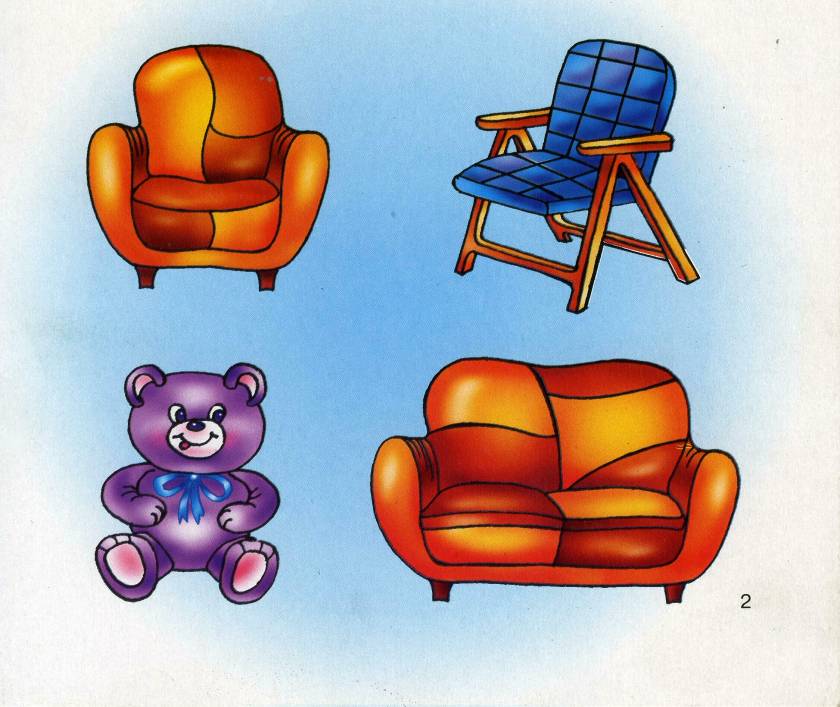 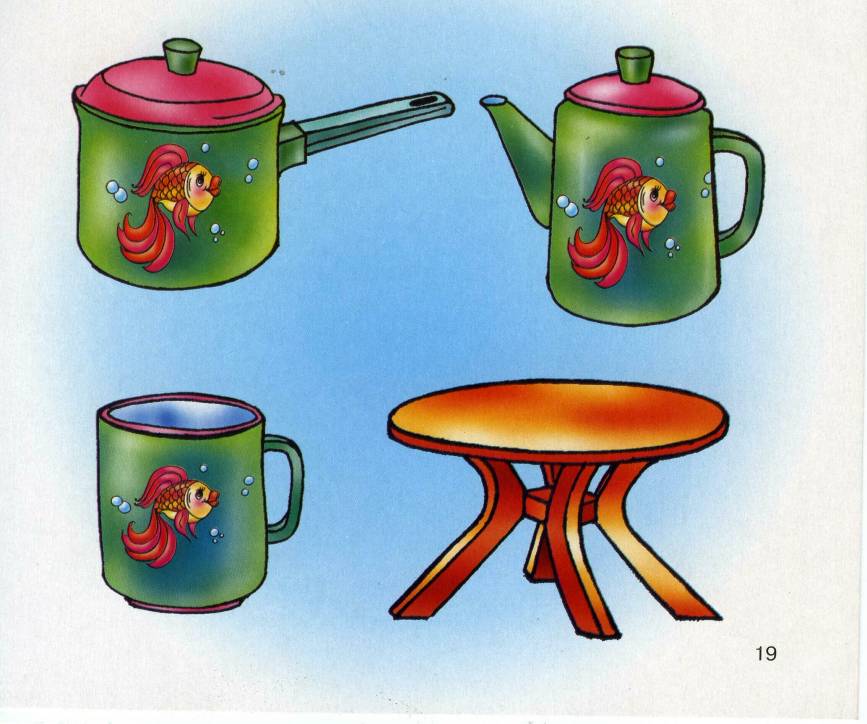 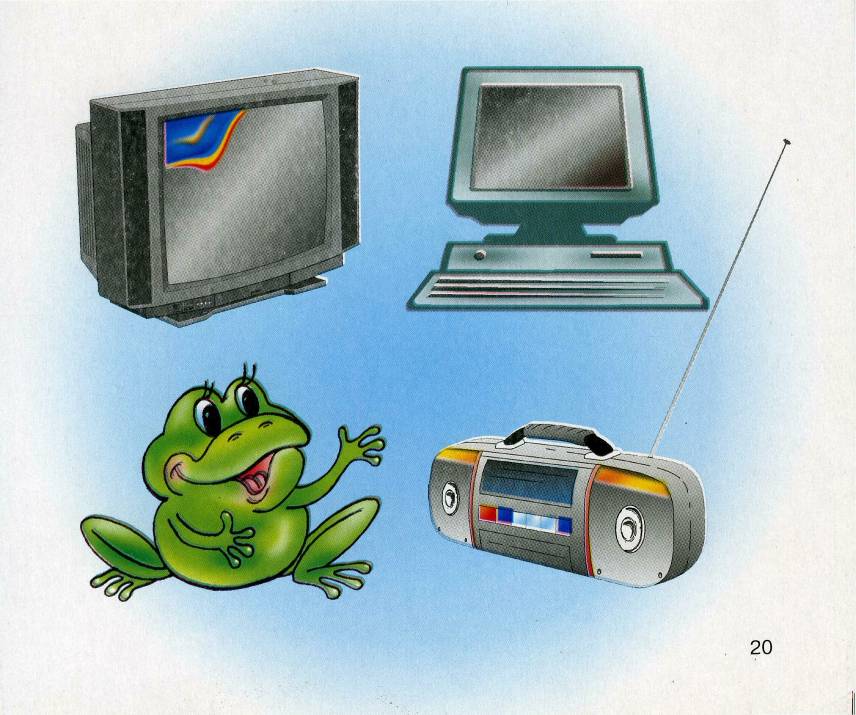 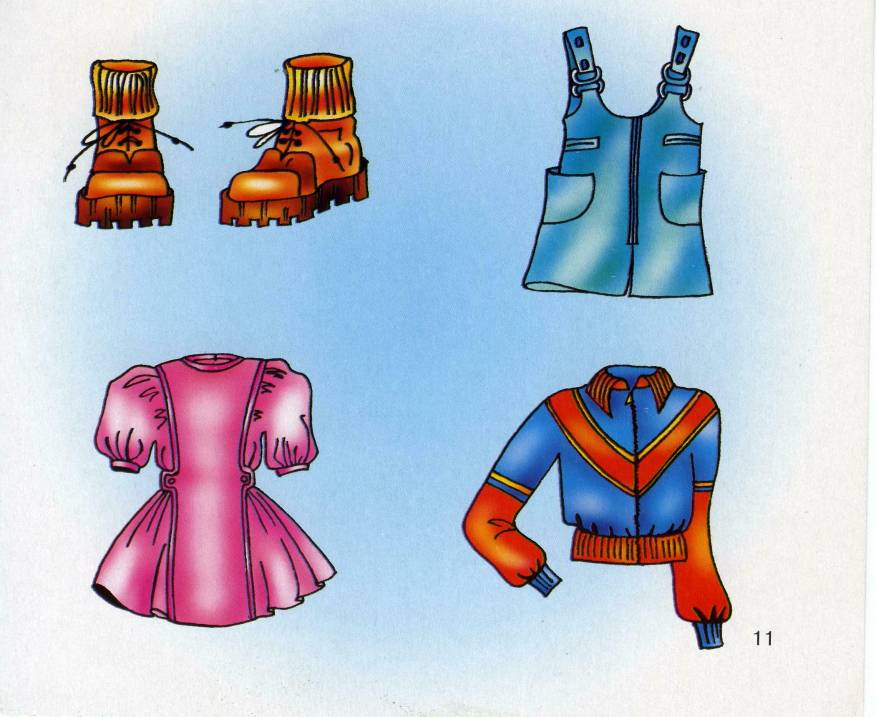 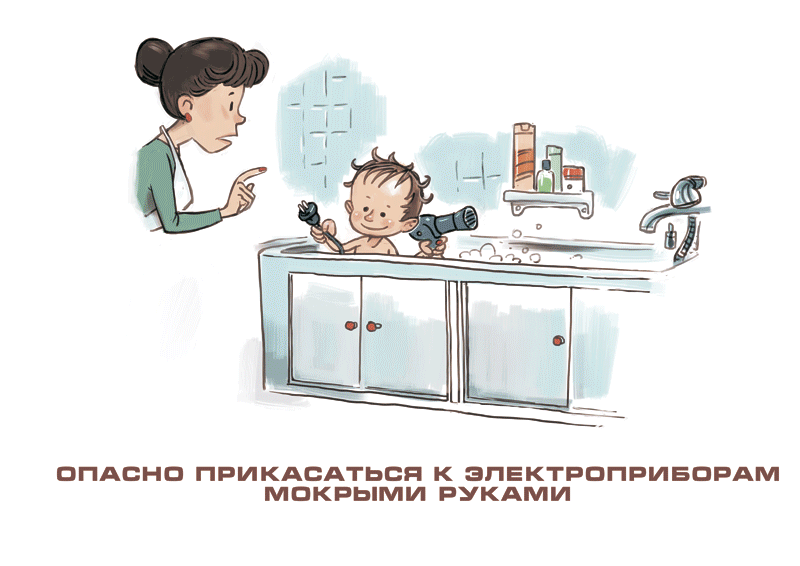 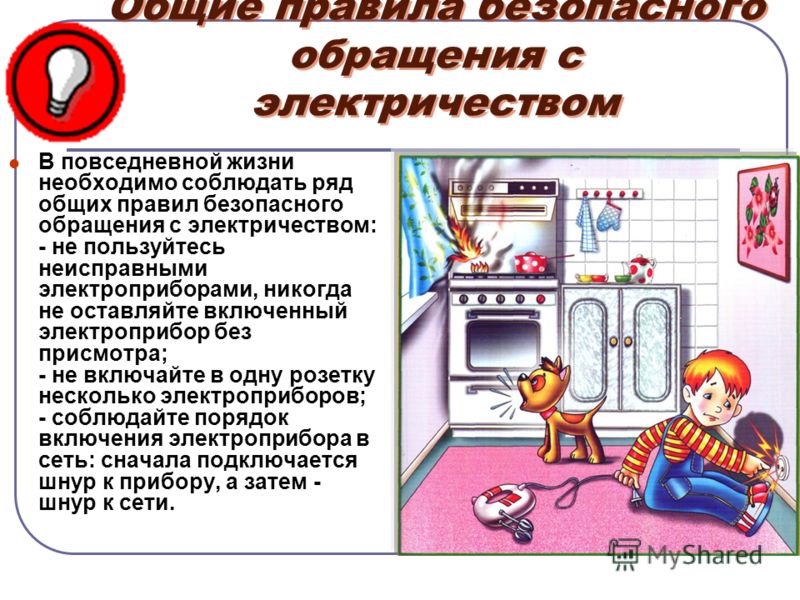 Этапы урокаХод урокаФормирование УУД,ТОУУ(технология оценивания учебных успехов)I.Организационный моментII. Актуализация опорных знанийIII. Постановка цели и темы урока.IV. Изучение нового материала.V. Закрепление изученного материалаVI.  Рефлексия (итог)Внимание! Проверь дружок!
Готов ли ты начать урок!
Все ль в порядке?
Все ль на месте?
Книжка ручка и тетрадки!
Есть девиз у нас такой ,
Всё, что нужно под рукой.1. Игра “Что лишнее?”- Посмотрите на картинку и найдите лишний предмет.- Объясните, почему вы так считаете?- К нам на урок пришли наши помощники Муравьишка Вопросик и Мудрая Черепаха.  Муравьишка предлагает отгадать загадки.1. В деревянном домике проживают гномики,
   Уж такие добряки – раздают все огоньки. (Спички)2. Ох, и острый же предмет –
   Нанесет любому вред.
   С ним веди себя построже –
   Будь предельно осторожен.
   Стоит только зазеваться –
   Ранит, некуда деваться.
   Хоть опасен он, но всё ж,
   Повседневно нужен … (Нож).3. Я и прыг , и колю, и нитку за собой тяну. (Иголка)- Где вы видели эти предметы?      - Как их использует человек?- Эти предметы приносят человеку пользу?  ( Ответы детей.)- А могут ли эти предметы быть опасными?  (Ответы детей.)- Чему мы будем учиться на уроке?  (Ответы детей.)- Совершенно верно. Сегодня на уроке мы узнаем, что даже самые обычны вещи и предметы, которые вокруг нас, могут быть опасными для вашего здоровья, если с ними обращаться неосторожно.     1. Формулировка правил безопасного пользования электроприборами.– Некоторые вещи и предметы в квартире могут быть опасными и безопасными; могут помогать человеку, а могут и мешать. Это зависит от человека. Если он умеет правильно пользоваться вещами, электроприборами, знает их свойства, то они никогда не навредят его здоровью. А что для человека важнее всего?
– Какие вещи или приборы могут быть опасными в комнате, вы узнаете, отгадав загадки.После стирки у простынки, он разгладит все морщинки.
Только ты его не тронь, он горячий, как огонь. (Утюг)Ходит, бродит по коврам, водит носом по углам, 
Пыль и сор его обед, где он был, там пыли нет. (Пылесос)Что за чудо, что за ящик? Сам певец и сам рассказчик.
И к тому же заодно демонстрирует кино. (Телевизор) – Что общего есть в этих приборах?- Найдите электроприборы на картинке в учебнике с 46.– Что общего есть в этих приборах?- Какие правила безопасности необходимо соблюдать при работе с электроприборами? (Правило №1. Нельзя мокрыми руками включать и выключать электроприборы) 
(Правило №2. Нельзя выключать электроприборы, дергая за шнур)Физкультминутка2. Формулировка правил пожарной безопасности- Что может произойти, если не соблюдать правила безопасного пользования электроприборами?  (Пожар.)- Ещё от чего может произойти пожар?- Как себя вести при пожаре?– Правила поведения при пожаре вы найдете в стихотворении, которое прочтут вам дети.Не играй, дружок, со спичкой! Помни ты, она мала,
Но от спички – невелички может дом сгореть дотла.Чтоб он не стал твоим врагом,
Будь осторожен с утюгом.Ты о пожаре услыхал, скорей об этом дай сигнал.
Пусть помнит каждый гражданин, пожарный номер – 01.- Посмотрите на картинку учебника. Из-за чего может еще произойти пожар?3. Формулировка правил безопасного пользования с колюще-режущими предметами.- Найдите на картинке в учебнике предметы, которыми мы можем пораниться.- Дайте общее название этим предметам. (Острые и колющие предметы.)- Когда и почему они могут быть опасными?Все остры, колющие предметы и режущие предметы обязательно надо класть на свои места.4. Формулировка правил по безопасному пользованию лекарствами.- Что у вас дома лежит в аптечке?- Когда и почему эти предметы могут быть опасными?Ни в коем случае не пробуй никаких лекарств.- По какому номеру надо позвонить при отравлении? (03)Физкультминутка под музыку5. Формулировка правил дорожного движения.– Вот и закончилась наша экскурсия по современному дому. Но не только в домах нас подстерегают опасности.– Мы все живем в городе и каждый день ходим по улице, в том числе и по дорогам. Чтобы не случилось опасных ситуаций с нами на дорогах, мы должны знать и выполнять правила дорожного движения.- Рассмотрите рисунки с 47. Что на них изображено?-  Какую помощь они нам оказывают?- А какую опасность они несут?
– Какие правила дорожного движения вы знаете?
– Где необходимо переходить дорогу?
– Что означают цвета светофора?1. Работа в тетради.- Откройте свою тетрадь на с 32.- Обведите красным карандашом лишний предмет в каждой группе.- Почему вы так считаете?- Раскрасьте сигналы светофора.- Раскрасьте и запомните дорожный знак «Пешеходный переход».2.Игра «Светофор» - Ребята давайте поиграем в игру “Светофор”. Встали я буду показывать красный круг - стоите на месте, жёлтый круг – руки на пояс, зелёный круг ходьба на месте. Молодцы!Чтоб по улицам шагать
Надо очень много знать.
Как таблицу умноженья
Помнить правила движенья.- Вам в класс принёс плакаты по ПДД на уроках изучайте и повторяйте их.Я увидел, что вы знаете и соблюдаете ПДД и являетесь дисциплинированными пешеходами и с вами ничего не случится.
– Что понравилось на уроке?
– Какая работа вызвала трудность?
– С какими правилами при работе с электроприборами вы познакомились?
– Для чего нужно знать и выполнять правила дорожного движения?
Благодарю за урок.Познавательные УУД1.Ориентироваться в учебнике: определять умения, которые будут сформированы на основе изучения данного раздела;2.Отвечать на вопросы учителя, находить нужную информацию в учебнике;3. Группировать предметы, объекты на основе существенных признаков;Регулятивные:1.Организовывать свое рабочее место под руководством учителя;2.Определять цель выполнения заданий на уроке под руководством учителя;Коммуникативные:1.Участвовать в диалоге на уроке и в жизненных ситуациях;2.Отвечать на вопросы учителя, товарищей по классу;3.Соблюдать простейшие нормы речевого этикета: здороваться, прощаться, благодарить;4.Слушать и понимать речь других;5.Работать в паре и группе.Личностные:1.Освоить роли ученика; формирование интереса (мотивации) к учению;2.Ценить и принимать следующие базовые ценности: «добро», «семья», «дом».